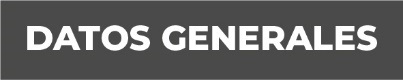 Nombre: MARCO ANTONIO HERNÁNDEZ MONTESINOS.Grado de Escolaridad: LICENCIATURA EN DERECHO.Cédula Profesional: 10775265 (Licenciatura).Teléfono de Oficina: 228-8-41-61-70 Ext. 3540.Correo Electrónico: mhernandezm@fiscaliaveracruz.gob.mxFormación Académica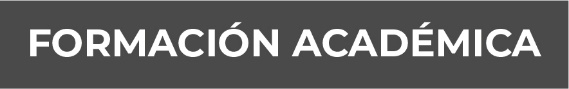 Año: 2012-2017Universidad Paccioli Córdoba.Trayectoria Profesional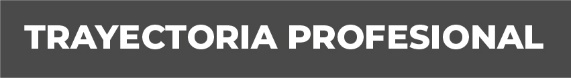 Año: 2014-2015Despacho Jurídico LIESTRA Abogados.Año: 2015-2016 Servicio Social, Fiscalía Segunda adscrita a la Unidad de Procuración de Justicia Número Uno con Residencia en la Ciudad de Córdoba, Veracruz. Año: 2016Asociación Civil, Deportivo FORVER A.C., (Asesor Jurídico). Conocimiento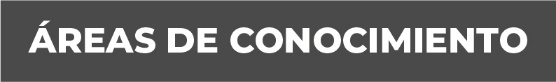 Derecho Penal.Derecho Constitucional.Derecho Civil.